Mesa Redonda Panamericana de Pachuca.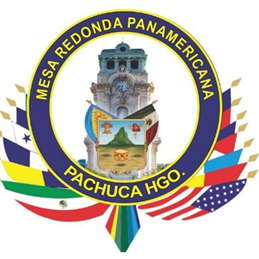 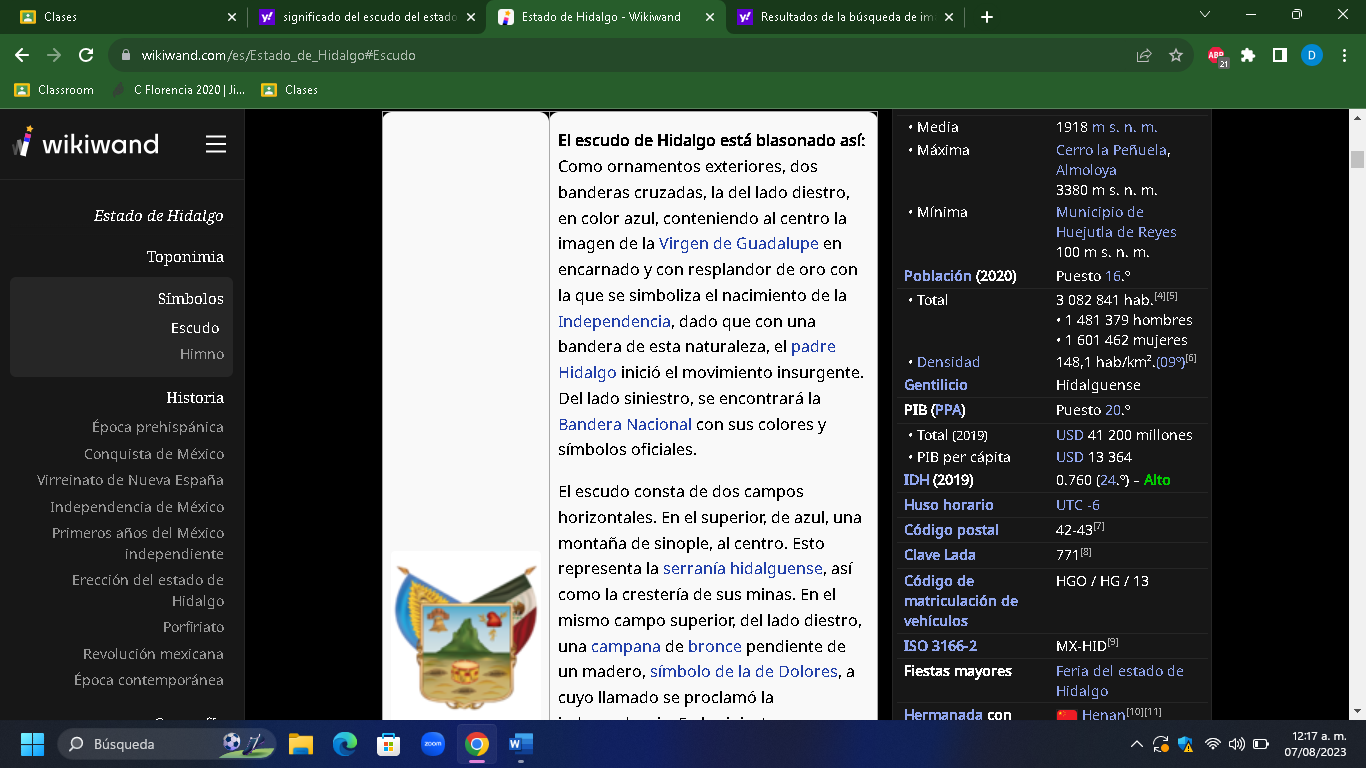 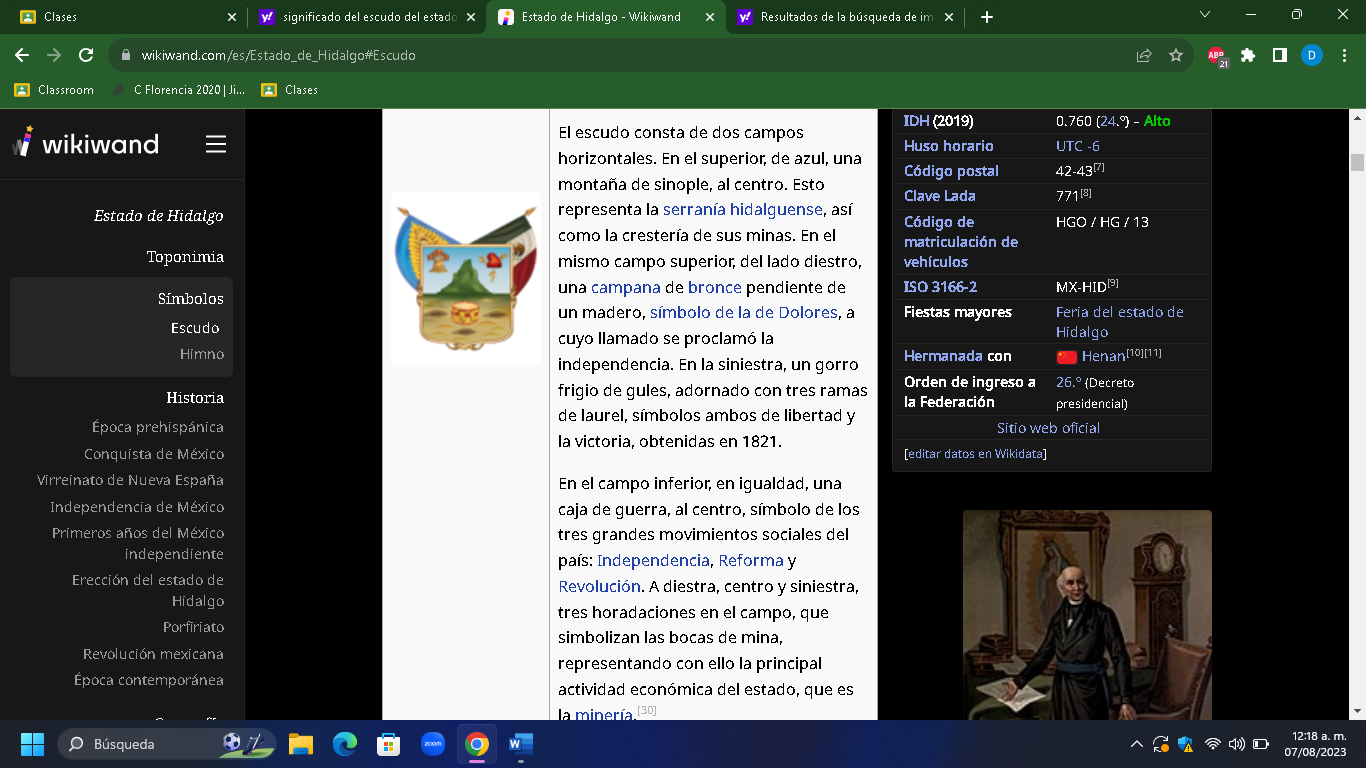 